МИНИСТЕРСТВО ОБРАЗОВАНИЯ И науки Самарской области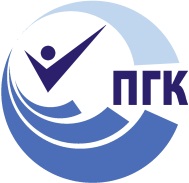 государственное Бюджетное профессиональное  
образовательное учреждение самарской области«ПОВОЛЖСКИЙ ГОСУДАРСТВЕННЫЙ КОЛЛЕДЖ»МЕТОДИЧЕСКИЕ РЕКОМЕНДАЦИИ 
ДЛЯ СТУДЕНТОВПО ВЫПОЛНЕНИЮ САМОСТОЯТЕЛЬНОЙ 
ВНЕАУДИТОРНОЙ РАБОТЫ ДИСЦИПЛИНАОП.07. УГОЛОВНОЕ ПРАВО«профессиональный цикл» ДЛЯ СТУДЕНТОВ ОЧНОЙ ФОРМЫ ОБУЧЕНИЯСамара, 2017Методические рекомендации предназначены для использования студентами профессиональных образовательных организаций в процессе выполнения внеаудиторной самостоятельной работы по дисциплине «Уголовное право».Данное пособие содержит рекомендации по выполнению внеаудиторной работы, оформлению отчета о проделанной работе и описание порядка оценивания.СОДЕРЖАНИЕВВЕДЕНИЕ	4СОДЕРЖАНИЕ САМОСТОЯТЕЛЬНОЙ РАБОТЫ	8МЕТОДИЧЕСКИЕ РЕКОМЕНДАЦИИ ПО  СОСТАВЛЕНИЮ КОНСПЕКТА ЛЕКЦИИ	13МЕТОДИЧЕСКИЕ РЕКОМЕНДАЦИИ ПО РЕШЕНИЮ СИТУАЦИОННЫХ ЗАДАЧ	16ПРИЛОЖЕНИЕ 1  Титульный лист	22ПРИЛОЖЕНИЕ 2 Образец ведомости учета выполненных самостоятельных работ студента	23СПИСОК  ЛИТЕРАТУРЫ  И  ИСТОЧНИКОВ	27ВВЕДЕНИЕУважаемый студент!Параллельно с посещением учебных занятий, изучением теоретического блока каждой темы, выполнением лабораторных работ и практических занятий Вам  потребуется дома самостоятельно выполнить  задания, приведенные в данных методических рекомендациях, их оформить и сдать преподавателю. Необходимо понимать, что выполнение всех работ обязательно!Данные методические рекомендации по самостоятельной внеаудиторной работе подготовлены специально для Вас. Используя методические рекомендации, Вы сможете самостоятельно выполнить все домашние задания и подготовиться к текущему и итоговому контролю по дисциплине.Самостоятельная работа проводится с целью:систематизации и закрепления полученных теоретических знаний и практических умений обучающихся;углубления и расширения теоретических знаний;формирования умений использовать нормативную, правовую, справочную документацию и специальную литературу;развития познавательных способностей и активности обучающихся: творческой инициативы, самостоятельности, ответственности, организованности;формирование самостоятельности мышления, способностей к саморазвитию, совершенствованию и самоорганизации;формирования общих и профессиональных компетенций;развитию исследовательских умений.В ходе самостоятельной внеаудиторной работы, которая является обязательной частью работы по достижению образовательных результатов,  Вам необходимо будет выполнить все предложенные задания по работе с различными источниками и написанием  конспектов  на заданные  темы,  по решению ситуационных задач и др.Содержание и виды заданий ориентированы на  формирование знаний и умений по дисциплине «Уголовное право», а также на развитие общих компетенций. В таблице 1 приведен перечень образовательных результатов, которых Вы сможете достичь, выполнив все задания.В процессе обучения по дисциплине Вам необходимо будет все выполненные работы выполнять в тетради. Данная тетрадь – это Ваше портфолио самостоятельной работы. На основании выполненных работ преподавателем будет приниматься Решение о допуске  Вас к  экзамену по дисциплине «Уголовное право». Обратите внимание, что все работы подлежат проверке и оцениванию. Оценки за самостоятельную внеаудиторную (домашнюю) работу выставляются в ведомость выполненных работ (см. приложение 2), а также в журнал теоретического обучения и являются основанием для выставления оценок за ТРК.Пособие подготовлено таким образом, что для  каждого задания Вам даются  рекомендации по его выполнению и требования по оформлению отчета о работе, устанавливается норма времени на выполнение того или иного Критерии оценки результатов самостоятельной работыКритериями оценки результатов внеаудиторной самостоятельной работы обучающихся являются:уровень освоения  учебного материала;уровень умения  использовать теоретические знания при выполнении практических задач;уровень сформированности общеучебных умений;уровень умения активно использовать электронные образовательные ресурсы, находить требующуюся информацию, изучать ее и применять на практике;обоснованность и четкость изложения материала;уровень умения ориентироваться в потоке информации, выделять главное;уровень умения четко сформулировать проблему, предложив ее Решение, критически оценить Решение и его последствия;уровень умения определить, проанализировать альтернативные возможности, варианты действий;уровень умения сформулировать собственную позицию, оценку и аргументировать ее.МЕТОДИЧЕСКИЕ РЕКОМЕНДАЦИИ ПО  СОСТАВЛЕНИЮКОНСПЕКТА ЛЕКЦИИ(Самостоятельная работа по темам «Условное осуждение», «Амнистия и помилование», «Продление, изменение и прекращение применения принудительных мер»)Одним из приемов рационального обучения является конспектирование учебного материала. Конспектирование – процесс мысленной переработки и письменной фиксации информации, в виде краткого изложения основного содержания, смысла какого-либо текста. Результат конспектирования – запись, позволяющая конспектирующему немедленно или через некоторый срок с нужной полнотой восстановить полученную информацию. Конспект в переводе с латыни означает "обзор". По существу его и составлять надо как обзор, содержащий основные мысли текста без подробностей и второстепенных деталей. Для того чтобы осуществлять этот вид работы, в каждом конкретном случае необходимо грамотно решить следующие задачи:1.  Сориентироваться в общей композиции текста (уметь определить вступление, основную часть, заключение).2.  Увидеть логико-смысловую канву сообщения, понять систему изложения автором информации в целом, а также ход развития каждой отдельной мысли.3.  Определить детализирующую информацию.4.  Лаконично сформулировать основную информацию, не перенося на письмо все целиком и дословно.Конспект – это краткая письменная запись содержания статьи, книги, лекции, предназначенные для последующего восстановления информации с различной степенью полноты. Важными требованиями к конспекту являются наглядность и обозримость записей и такое их расположение, которое давало бы возможность уяснить логические связи и иерархию понятий.По форме конспекты подразделяются на формализованные и графические.1. Формализованные (все записи вносятся в заранее подготовленные таблицы).Это удобно, во-первых, при конспектировании материалов, когда перечень характеристик описываемых предметов или явлений более или менее постоянен, во-вторых, при подготовке единого конспекта по нескольким источникам. Особенно если есть необходимость сравнения отдельных данных. Разновидностью формализованного конспекта является запись, составленная в форме ответов на заранее подготовленные вопросы, обеспечивающие исчерпывающие характеристики однотипных предметов или явлений.2. Графические (элементы конспектируемой работы располагаются в таком виде, при котором видна иерархия понятий и взаимосвязь между ними).По каждой работе может быть не один, а несколько графических конспектов, отображающих книгу в целом и отдельные ее части. Ведение графического конспекта - наиболее совершенный способ изображения внутренней структуры книги, а сам этот процесс помогает усвоению ее содержания. Можно выделить следующие основные типы конспектов: плановый, текстуальный, сводный, тематический.Плановый - легко получить с помощью предварительно сделанного плана произведения, каждому вопросу плана отвечает определенная часть конспекта:а) вопросно-ответный (на пункты плана, выраженные в вопросительной форме, конспект дает точные ответы);б) схематичный плановый конспект (отражает логическую структуру и взаимосвязь отдельных положений).Текстуальный - это конспект, созданный в основном из цитат.Сводный конспект - сочетает выписки, цитаты, иногда тезисы; часть его текста может быть снабжена планом.Тематический - дает более или менее исчерпывающий ответ (в зависимости из числа привлеченных источников и другого материала, например, своих же записей) на поставленный вопрос - тему: обзорный; хронологический.Роль конспекта - чисто учебная: он помогает зафиксировать основные понятия и положения первичного текста и в нужный момент их воспроизвести, например, при написании реферата или подготовке к экзамену.  При конспектировании нужно пользоваться оформительскими средствами:1. Делать в тексте конспекта подчёркивания2. На полях тетради отчёркивания "например, вертикальные"3. Заключать основные понятия, законы, правила и т. п. в рамки.4. Пользоваться при записи различными цветами.5. Писать разными шрифтами.6. Страницы тетради для конспектов можно пронумеровать и сделать оглавление.	Чтобы форма конспекта как можно более наглядно отражала его содержание, располагайте абзацы "ступеньками" подобно пунктам и подпунктам плана, применяйте разнообразные способы подчеркивания, используйте карандаши и ручки разного цвета.	Примерное содержание конспектов по вопросам:МЕТОДИЧЕСКИЕ РЕКОМЕНДАЦИИ ПО РЕШЕНИЮ СИТУАЦИОННЫХ ЗАДАЧ(Самостоятельная работа по темам  «Понятие уголовного права», «Понятие уголовного закона», «Понятие, категории преступления», «Уголовная ответственность и состав преступления», «Объект преступления», «Объективная сторона преступления», «Субъективная сторона преступления», «Субъект преступления», «Стадии совершения преступления», «Понятие множественности», «Обстоятельства, исключающие преступность деяния», «Понятие, система и виды уголовных наказаний», «Освобождение от уголовной ответственности», «Уголовная ответственность  несовершеннолетних», «Преступления против жизни», «Преступления против здоровья», «Преступления против чести и достоинства личности», «Преступления против половой неприкосновенности и половой свободы личности», «Преступления против конституционных прав и свобод человека и гражданина», «Преступления против семьи и несовершеннолетних», «Преступления против собственности», «Преступления в сфере экономической деятельности», «Преступления против общественной безопасности», «Преступления против здоровья населения и общественной нравственности», «Экологические преступления», «Преступления против основ конституционного строя и безопасности государства», «Преступления против государственной власти, интересов государственной службы и службы в органах местного самоуправления», «Преступления против правосудия», «Преступления против порядка управления», «Преступления против военной службы»).Решение задач по Уголовному праву предназначены в первую очередь для того, чтобы научить студентов понимать смысл закона и применять нормы права к конкретным жизненным ситуациям. Такие ситуации излагаются в задачах-казусах, некоторые из них имеют в своей основе рассмотренные судебные дела.Для решения ситуационных задач студентам следует тщательно изучить соответствующий материал в учебниках, специальную литературу по рассматриваемым вопросам, внимательно проанализировать рекомендованный нормативный материал, а также судебную практику. Решение задач должно быть полным и развернутым и состоять из трех этапов:Анализ ситуации. На данном этапе необходимо, прежде всего, уяснить содержание задачи, сущность возникшего спора и все обстоятельства дела.Оценка ситуации с точки зрения действующего законодательства. Для этого студент должен определить юридическое значение фактических обстоятельств, упомянутых в задаче, и квалифицировать указанное в условии задачи правоотношение.Формулировка выводов, в том числе об обоснованности требований, а если дело уже решено судом – то и об обоснованности изложенного в казусе решения.Юридическая квалификация фактов и отношений должна основываться на нормах права. Рассуждения и выводы должны быть обоснованы ссылками на конкретные правовые нормы. При этом указываются абзацы, части, пункты, статьи нормативного акта. Текст этих норм необходимо в соответствующей части процитировать. Однако решение не должно состоять лишь из дословного изложения или пересказа текста статей нормативных актов.Преподаватель вправе задавать дополнительные вопросы, вытекающие из условия задачи либо относящиеся к рассматриваемой учебной теме. Непременным условием правильного решения задач является умение четко сформулировать к основному вопросу дополнительные вопросы, охватывающие содержание задачи. Правильный ответ на дополнительные вопросы позволит сделать верный окончательный вывод.Задачи для самостоятельной работы преимущественно содержатся в методическом комплексе дисциплины (методических указаниях к практическим занятиям). Кроме того, задания и задачи могут предлагаться преподавателями ведущими данную дисциплину. На лекциях преподаватели также дают задания для самостоятельной работы.Сдача задания производится преподавателю, ведущему занятия, в установленные им сроки.Учитывая то, что студенту важно научиться излагать свою позицию по конкретным делам, рекомендуется решать задачи в письменном виде, несмотря на отсутствие такого требования как обязательного. Для успешного решения ситуационных задач по уголовному праву студенту, в зависимости от темы занятия и объема изученного на лекциях, необходимо знать:- структуру нормы права и особенности структуры нормы уголовного права;- способы толкования норм права;- правила восполнения пробелов в правовом регулировании (аналогия закона, аналогия права);- правила цитирования нормативных правовых актов, разъяснений высших судов.Данная форма занятий позволяет студентам закрепить, углубить и расширить знания теоретического материала, полученного на лекции, а также путем самостоятельного изучения соответствующих литературных и нормативных источников.При изучении «Уголовного права» необходимо постоянно следить за выходом новых нормативных актов, научной и другой литератур. Нормативные акты изучаются либо отдельно, либо по ходу изучения конкретных тем курса «Уголовное право». Нормы права всегда лучше осваиваются совместно с комментариями к ним. Поэтому. Когда в тексте лекции или учебника упоминается тот или иной нормативный акт, с ним нужно ознакомиться, сопоставить его содержание с имеющимися в лекции (учебнике) изложениями и объяснениями. Но во всех случаях они должны теоретически осмысливаться. После изучения нормативно-правового акта его необходимо законспектировать. Для этого необходимо записать вид нормативного акта (закон, указ, постановление и т.д.), год его издания, название, номер, кем издан, его основное содержание, закрепить для себя номера статей, пунктов с тем, чтобы их процитировать их в ходе выступления на семинаре.Задачи необходимо решать таким образом, чтобы решение имело внутреннюю структуру и логику изложения материала. В методических указаниях студентам предложена структура (схема) решения задач по уголовному праву. Любое задание завершается общим выводом. Принимая во внимание специфику предмета, важно заметить, что и решение, и вывод должны начинаться словами «согласно статье…УК РФ …», «в соответствии с действующим законодательством…». Личное мнение и отношение студента к условиям задачи могут являться только дополнительным отступлением в общем решении, но не его основой.Критерии оценки Срок сдачи решенных задач определяется преподавателем.В случае отрицательного заключения преподавателя студент обязан доработать или пересмотреть решение задач. Срок доработки решения задач устанавливается руководителем с учетом сущности замечаний и объема необходимой доработки.Решенные ситуационные задачи оцениваются по системе:Оценка "отлично" выставляется за максимально решенное количество задач, грамотно изложенный материал, с соответствующими обоснованными выводами на основании законодательства. Оценка "хорошо" выставляется за грамотно решенные во всех отношениях задачи при наличии небольших недочетов в изложении решения или оформлении.Оценка "удовлетворительно" выставляется за решение задач, которые удовлетворяют всем предъявляемым требованиям, но решены не полностью, в нем просматривается непоследовательность изложения материала, представлены необоснованные выводы на основании законодательства.Оценка "неудовлетворительно" выставляется за решение задач, которые решены не верно, а также не содержат анализа источников и подходов по данной задаче, выводы не соответствуют ссылкам в законе. Студент, не представивший в установленный срок решение ситуационных задач по дисциплине учебного плана, которое было оценено на «неудовлетворительно», считается имеющим академическую задолженность и не допускается к сдаче экзамена по данной дисциплине.Примерное содержание решения задач по темам: ПРИЛОЖЕНИЕ 1 
Титульный листГОСУДАРСТВЕННОЕ БЮДЖЕТНОЕ ПРОФЕССИОНАЛЬНОЕ ОБРАЗОВАТЕЛЬНОЕ  УЧРЕЖДЕНИЕ «ПОВОЛЖСКИЙ ГОСУДАРСТВЕННЫЙ КОЛЛЕДЖ»ПОРТФОЛИО САМОСТОЯТЕЛЬНОЙ РАБОТЫ СТУДЕНТАПО ДИСЦИПЛИНЕ «УГОЛОВНОЕ ПРАВО»специальностьСамара, ______ г.ПРИЛОЖЕНИЕ 2
Образец ведомости учета выполненных самостоятельных работ студентаВЕДОМОСТЬ УЧЕТА 
ВЫПОЛНЕННЫХ САМОСТОЯТЕЛЬНЫХ РАБОТ СТУДЕНТАСПИСОК  ЛИТЕРАТУРЫ  И  ИСТОЧНИКОВОсновная литератураАванесов Г. А. Криминология. - М., 2014. -181 с.Альперти С.А. Бажанов М.И. Законность и обоснованность актов обвинения в стадии предварительного следствия. / М.: Правоведение, 2014.-435 с.Андреенкова В.П. Проблемы социализации  личности. // Социальные исследования. - М; Наука, 2015.-24 с.Антонян Ю.М.,Бородин Р.В. Преступность и психические аномалии. / М.; Наука, 2016.-531 с.Асмолов А.Г. Личность как предмет психологического исследования. /М.; Изд-во  Московского университета, 2014.-176 с.Борзенков Г.Н. Преступления против собственности в Уголовном кодексе РФ. // Юридический мир, 2015, №6-7.-13 с.Васецов А. Квалифицирующее значение объекта // Российская юстиция. 2012. №. 3.-312 с.Галкин В.М., Марогулова И.Л. Вопросы  квалификации по делам о краже, грабеже и разбое. Комментарий судебной практики за 2014 год. / М.: Наука, 2014.-1050 с.Долгова А.И. Криминология. / М.: ИНФРА-М, 2012.-487 с.Домахин С.А.  Ответственность  за  преступления  ПО УК РФ. // М. -  Госюриздат – 18 с.Зарипов З.С., Кабулов Р.К. Квалификация преступлений. / М.: Деловой двор, 2014.-217 с.Зотов Б.Л.  Расследование  и  предупреждение преступлений. / М.: Юридическая  литература. – 2013.-176 с. Келина С.Г.  Разграничение  ответственности  за преступления  по УК РФ //Юстиция.  -  2013. -  № 5.-29 с.Комментарий к особенной части УК РФ. / Под редакцией профессора Ю.И. Скуратова и Председателя Верховного Суда РФ В.М. Лебедевас. / М.: ИНФРА-М, 2010.-1320 с. Комментарий к Уголовному кодексу Российской Федерации / Отв. ред. А.В.Наумов. / М.: Юриспруденция, 2014.-512 с.Криминология/Под ред. В.Н.Кудрявцева и В.Е.Эминова./М.: Наука и практика,  2013.-311 с. Криминология/под ред. Н.Ф.Кузнецовой и Г.М.Миньковского. /М.: Спарк,  2015.-210 с.Ляпунов Ю.  Квалификация преступлений. // Юстиция. – 2016. - № 18.-31 с.Механизмы преступного поведения / Под редакцией В.Н. Кудрявцева. /М.: Наука, 2014.-79 с.Механизмы преступного поведения / Под редакцией Михайлова Е.Н.. / М.: Наука, 20141.-418 с.Минская В., Каледина Р. Проблемы и перспективы законодательного регулирования. // Российская юстиция, 2013. № 3 .С.28-31.Отчет о деятельности органов МВД Самарской области за 2016 г. /Самара, ИНФРА,  2017.-54 с.Растегаев А.А. Анализ общеуголовной преступности // Методика анализа преступности. М.: Российская юстиция, 2013.-75 с.Ратинов А.Р. Психология личности преступника // Личность преступника как объект психологического исследования. /М.: Российская юстиция, 2013.-38 с.Социальные отклонения /Под редакцией В.Н. Кудрявцева. – М.: Юридическая литература, 2017.-21 с.Стручков Н.А. Криминология и проблема личности преступника // Теоретические проблемы учения о личности преступника. М.: Российская юстиция,  2013.-22 с.Уголовное право России. Общая часть./ Казань,: ИНФРА,  2014.-217 с. Уголовное право. Особенная часть./ М.: Спарк,  2012.-374 с. Яковлев А.М. Преступность и психология. / М.: Юридическая литература, 2014.-413 с.Дополнительная литератураУголовный кодекс РФ от 13.06.1996 N 63-ФЗ (ред. от 24.07.2016) (с последующими изменениями и дополнениями).Практика применения Уголовно-процессуального кодекса Российской Федерации: практич. пособие/ под ред. В. М. Лебедева. - 6-е изд.- М.: Юрайт, 2014Ресурсы сети ИнтернетСправочно-правовая система «Гарант». Справочно-правовая система «КонсультантПлюс». Справочно-правовая система «Кодекс». Официальный сайт Государственной Думы  Федерального Собрания Российской Федерации - www.duma.gov.ru  Официальный сайт Конституционного Суда РФ // www.ksrf.ru  Официальный сайт Верховного Суда РФ //  www.supcourt.ru  Федеральный правовой портал «Юридическая Россия»  // law.edu.ru.ОДОБРЕНОПредметно - цикловой 
(методической) комиссией социально-правовых дисциплинПредседатель:___________ Е.Ю. Коновалова«____» ____________ 2017 г.Составлено в соответствии 
с требованиями ФГОС СПО по 
специальностям технического и социально-экономического профилейРекомендовано к изданию Решением методического совета №_______ «____» ________________ 2017 г.СОГЛАСОВАНОЗаместитель директора по учебной работе____________ Е.М. Садыкова«____» _____________ 2017 г.Председатель совета
Заместитель директора по учебно-
методической работе________________ О.Ю. Нисман«____» _______________ 2017 г.Составители:Абрамян К.Г., преподаватель ГБПОУ «ПГК».Рецензент:Мезенева О.В., к. п. н., методист ГБПОУ «ПГК».Наименование разделов, тем УД Тема конспектаПримерное содержание  конспектаТема 2.2 Общие начала назначения  наказания.Условное осуждение1.Понятие и юридическая природа условного осуждения.2. Порядок и основания применения условного осуждения.3. Обязанности возлагаемые на осужденного при условном осужденииНаименование разделов, тем УДТема заданияПример решенияТема 5.1 Преступления против жизниРешение задач по теме «Преступления против жизни»Перов обратился к своему приятелю Никонову с просьбой дать ему на время пистолет, который был у Никонова по характеру работы, для того чтобы пристрелить свою собаку, страдающую, по его мнению, бешенством. Получив пистолет, Перов выстрелом из него убил Ленькова, с которым находился в неприязненных отношениях. Дайте квалификацию содеянного. Определите объективные и субъективные признаки соучастия.Действия Перова должны быть квалифицированы по ст.105 УК РФ, то есть убийство, умышленное причинение смерти другому человеку. Никонов не является сообщником данного преступления т.к. не знал и не мог предвидеть о готовящегося преступления, и не допускал сознательно возможности наступления вредных последствий, к которым привел поступок Перова. Так же в данном преступлении отсутствуют объективные признаки соучастия, как умышленное совместное участие двух или более субъектов преступления в совершении умышленного преступления и совместность их деятельности т.к. Перов и Никонов не контактировали после передачи оружия следовательно они не готовились обоюдно к совершению преступления, которое привело к убийству Ленькова. Так же отсутствуют субъективные признаки соучастия. У Никонова не было мотива убивать Линькова, в отличие от Перова, который находился в неприязненных отношениях. Но Никонов тоже будет привлечён к уголовной ответственности по статье 222 УК РФ. Незаконные приобретение, передача, сбыт, хранение, перевозка или ношение оружия, его основных частей, боеприпасов, взрывчатых веществ и взрывных устройств.Студента (ки) гр. ______________________________________________                         (Фамилия Имя)Преподаватель                         (Фамилия ИО)Наименование раздела/темыНаименование внеаудиторной самостоятельной работыПредставлениеработы в портфолиоОценкаПодпись преподавателяРАЗДЕЛ 1. УГОЛОВНЫЙ ЗАКОН. ПРЕСТУПЛЕНИЕРешение задач на тему «Система уголовного права как отрасли права»РАЗДЕЛ 1. УГОЛОВНЫЙ ЗАКОН. ПРЕСТУПЛЕНИЕРешение задач  на тему                     «Структура уголовного закона»РАЗДЕЛ 1. УГОЛОВНЫЙ ЗАКОН. ПРЕСТУПЛЕНИЕРешение задач  на тему                     «Значение категории преступлений»РАЗДЕЛ 1. УГОЛОВНЫЙ ЗАКОН. ПРЕСТУПЛЕНИЕРешение задач по теме «Уголовная ответственность, уголовное наказание и их соотношение»РАЗДЕЛ 1. УГОЛОВНЫЙ ЗАКОН. ПРЕСТУПЛЕНИЕРешение задач по теме «Классификация объектов преступления»РАЗДЕЛ 1. УГОЛОВНЫЙ ЗАКОН. ПРЕСТУПЛЕНИЕРешение задач  по теме                     «Факультативные признаки объективной стороны преступления»РАЗДЕЛ 1. УГОЛОВНЫЙ ЗАКОН. ПРЕСТУПЛЕНИЕРешение задач по теме «Преступления с двумя формами вины»РАЗДЕЛ 1. УГОЛОВНЫЙ ЗАКОН. ПРЕСТУПЛЕНИЕРешение задач по теме «Специальный субъект преступления»РАЗДЕЛ 1. УГОЛОВНЫЙ ЗАКОН. ПРЕСТУПЛЕНИЕРешение задач по теме «Добровольный отказ от доведения преступления до конца»Решение задачпо теме  «Совокупность и рецидив преступлений»Решение ситуационных задач по теме «Превышение пределов необходимой обороны. Мнимая оборона»РАЗДЕЛ 2. НАКАЗАНИЕРешение задач по теме «Основные и дополнительные виды наказаний»РАЗДЕЛ 2. НАКАЗАНИЕСоставление конспекта лекций по теме «Условное осуждение»РАЗДЕЛ 3. ОСВОБОЖДЕНИЕ ОТ УГОЛОВНОЙ ОТВЕТСТВЕННОСТИ И  ОТ НАКАЗАНИЯ.Решение задач по теме «Освобождение от уголовной ответственности в связи с истечением сроков давности»РАЗДЕЛ 3. ОСВОБОЖДЕНИЕ ОТ УГОЛОВНОЙ ОТВЕТСТВЕННОСТИ И  ОТ НАКАЗАНИЯ.Составление конспекта лекций по теме «Амнистия и помилование»РАЗДЕЛ 4. УГОЛОВНАЯ ОТВЕТСТВЕННОСТЬ НЕСОВЕРШЕННОЛЕТНИХ. ПРИНУДИТЕЛЬНЫЕ МЕРЫ  МЕДИЦИНСКОГО ХАРАКТЕРА.Решение ситуационных задач по теме «Основания уголовной ответственности и ее пределы»РАЗДЕЛ 4. УГОЛОВНАЯ ОТВЕТСТВЕННОСТЬ НЕСОВЕРШЕННОЛЕТНИХ. ПРИНУДИТЕЛЬНЫЕ МЕРЫ  МЕДИЦИНСКОГО ХАРАКТЕРА.Составление конспекта по теме «Продление, изменение и прекращение применения принудительных мер»РАЗДЕЛ 5. ПРЕСТУПЛЕНИЯ ПРОТИВ ЛИЧНОСТИРешение задач по теме «Преступления против жизни»Решение задач по теме «Преступления, ставящие в опасность жизнь и здоровье человека»Решение задач по теме «Преступления против чести и достоинства личности»Решение задач по теме «Преступления против половой неприкосновенности и половой свободы личности»Решение задач по теме«Преступления против конституционных прав и свобод человека и гражданина»Решение задач по теме «Преступления против семьи и несовершеннолетних»РАЗДЕЛ 6. ПРЕСТУПЛЕНИЯ В СФЕРЕ ЭКОНОМИКИРешение задач по теме «Преступления против собственности»Решение задач по теме «Преступления в сфере экономической деятельности»РАЗДЕЛ 7. ПРЕСТУПЛЕНИЯ ПРОТИВ ОБЩЕСТВЕННОЙ БЕЗОПАСНОСТИ И ОБЩЕСТВЕННОГО ПОРЯДКА. ПРЕСТУПЛЕНИЯ ПРОТИВ ГОСУДАРСТВЕННОЙ ВЛАСТИ.Решение задач по теме «Преступления против общественной безопасности»Решение задач по теме «Преступления против здоровья населения и общественной нравственности»Решение задач по теме «Экологические преступления»Решение задач по теме «Преступления против основ конституционного строя и безопасности государства»Решение задач по теме «Преступления против государственной власти, интересов государственной службы и службы в органах местного самоуправления»Решение задач по теме «Преступления против правосудия»Решение задач по теме «Преступления против порядка управления»Решение задач по теме «Преступления против военной службы»